  Centar za pružanje usluga u zajednici  Ruža Petrović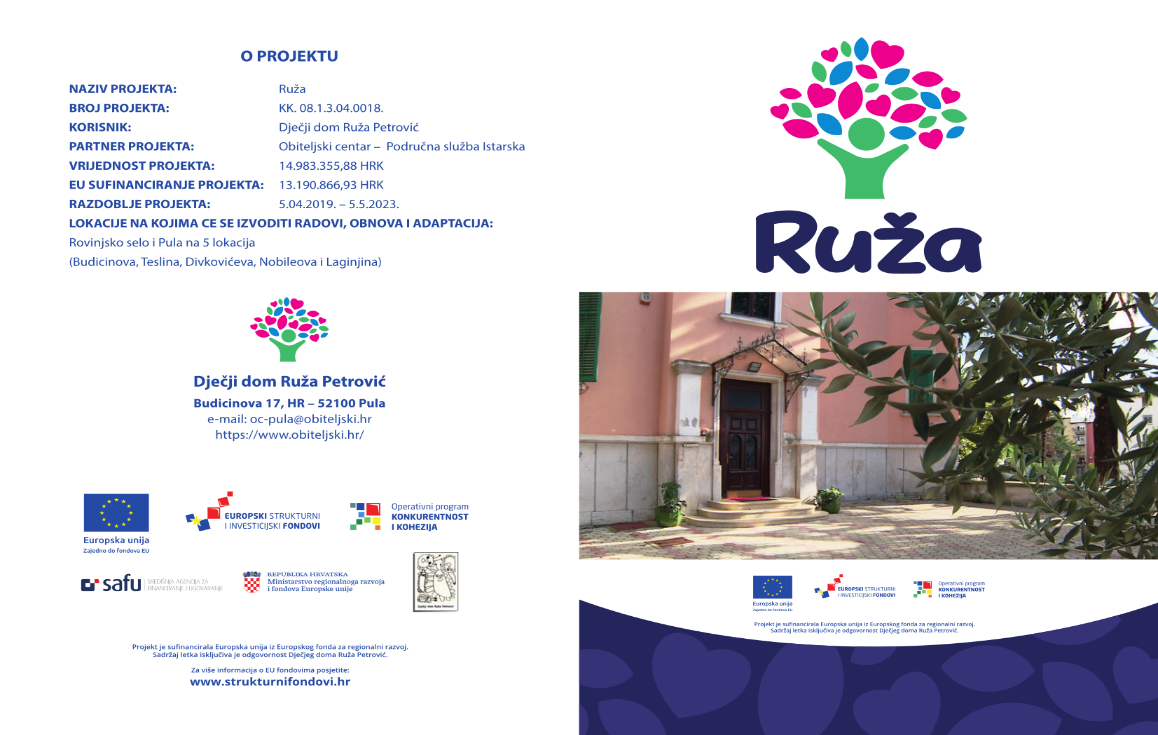 Budicinova ulica br.17, 52100 Pula, HR,  OIB: 27209159252telefoni (052) Ravnateljica: 222-106, Kancelarija odgajatelja: 211-192,Stručni tim: tel/fax 382-928, Računovodstvo: tel/fax 382-929.e-mail: djecjid5@gmail.com  ili  domzadjecupula@gmail.comObavijest  o razgovoru sa kandidatima:Razgovori sa kandidatima koji su pristupili testiranju provoditi će se u prostorijama Centra  Ruža Petrović, Santoriova 24 a ( prostor OB Pula, zgrada bivše psihijatrije) prema sljedećem rasporedu:Utorak, 12.9.2023. od 9,30-11,00 Stručni radnik I vrste- PSIHOLOGStručni radnik I vrste- SOCIJALNI RADNIKProvjera znanja vršit će se iz područja Zakona o socijalnoj skrbi; Obiteljskog zakona; Zakona o radu; Pravilnika o minimalnim uvjetima za pružanje socijalnih usluga.Utorak, 12.9.2023. od 13,30-15,00 Računovodstveni referent- Financijski knjigovođaProvjera znanja vršit će se iz područja Zakona o proračunskom računovodstvu i računskom planu; Zakona o porezu na dohodak, Uredbi o uredskom poslovanju,  Uredbi o sastavljanju i predaji Izjave o fiskalnoj odgovornosti.Četvrtak, 14.9.2023. od 10,30-14,30 Stručni radnik I vrste- ODGAJATELJProvjera znanja vršit će se iz područja Zakona o socijalnoj skrbi; Obiteljskog zakona; Zakona o radu; Pravilnika o minimalnim uvjetima za pružanje socijalnih usluga.